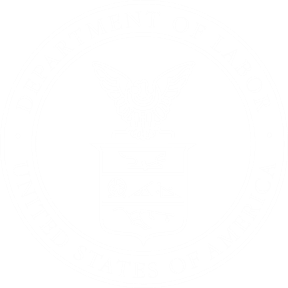 Advisory Committee on Apprenticeship MeetingWednesday, May 10, 2023Chicago, IllinoisLaborers International Union of North America, Chicagoland Laborers' District Council Training and Apprentice Fund, 5700 West Homer Street Chicago, Illinois, 60639Virtual Participants (see speaker invite from WEBEX Team)6:00 a.m. - 7:30 a.m.Hotel Breakfast (on your own)7:45 a.m.Meet in Hotel LobbyCrowne Plaza Hotel Chicago O'Hare, an IHG Hotel, 5440 North River Road, Rosemont, IL 60018Board Bus8:00 a.m. Depart for the Meeting35–45-minute rideTransition Group into Building/Security8:45 a.m. – 9:30 a.m.Call to Order Pam Eddinger, ACA ChairpersonWelcome and Member Role Call Welcome from the ACA Chicago HostsBernadette Oliveira-Rivera, Assistant Director for Training,Laborers’ International Union of North America (LiUNA)Donna Lenhoff, Principle, Donna Lenhoff Associates, representing Chicago Women in Trades (CWIT)Agenda OverviewJohn Ladd, Administrator, Designated Federal OfficerOffice of Apprenticeship, Employment and Training AdministrationReflections: Local Apprenticeship StakeholdersJohn LeConche, Executive Director, National LiUNA Training and Education FundTerry Healy, LiUNA Vice President, and Great Lakes Regional ManagerBilqis Jacobs-El, Director of Cook County Department of Facilities ManagementDepartmental Remarks and UpdatesBrent Parton, Acting Assistant Secretary, Employment and Training AdministrationGroup Photo9:30 a.m. – 10:15 a.m.30-Minute Moderated Panel: Innovations and DEIA Impacts in Apprenticeship for the Building TradesCo-Moderators: Bernadette Oliveira-Rivera, Assistant Director for Training, LiUNAJayne Vellinga, CWIT Executive DirectorPresenters: Leonard Gonzalez, LiUNA and Department of Corrections Partnership featuring two apprentices: Afra Aldakak and Jose HernandezDan Penski, Director of Training and Apprenticeship, Finish Trades Institute of District Council #14 ChicagoMiles Beatty, Executive Director, Finishing Contractors Association of ChicagoHelen Chung, Organizer, Painters’ District Council #1415-Minute ACA Members Feedback and Open Dialogue10:15 a.m. – 10:30 a.m.BREAK10:30 a.m. – 12:00 p.m.Family Sustaining Wages Discussion – continuedOpening Instructions and Recap from March 30th Meeting; Pam Eddinger, ACA Chair (3-5 minutes).Perspectives from Subcommittees (3 minutes per Subcommittee)Open Discussion including statements from individual members and/or items for the record (30 minutes)Full Committee Vote(s) (if needed)Adequate Discussion/Information to Move ForwardPossible Recommendations (if any)12:00 p.m. - 1:00 p.m.LUNCH (Pre-Ordered)Buffet StylePayment: $26.00; credit or debit cards accepted on-site 1:00 p.m. – 2:30 p.m.Subcommittee Meeting Report OutsPromoting DEIA in Registered ApprenticeshipSummary of Final Issue Paper (3-5 minutes)Highlight Changes from the March Meeting (2-3 minutes)Open Discussion and Full Committee Vote (12-15 minutes)Apprenticeship PathwaysSummary of Final Issue Paper (3-5 minutes)Highlight Changes from the March Meeting (2-3 minutes)Open Discussion and Full Committee Vote (12-15 minutes)Industry Engagement in New and Emerging IndustriesSummary of Final Issue Paper (3-5 minutes)Highlight Changes from the March Meeting (2-3 minutes)Open Discussion and Full Committee Vote (12-15 minutes)Apprenticeship ModernizationSummary of Final Issue Paper (3-5 minutes)Highlight Changes from the March Meeting (2-3 minutes)Open Discussion and Full Committee Vote (12-15 minutes)2:30 p.m. - 2:45 p.m.BREAK2:45 p.m. - 3:30 p.m.Biennial Report:  Full CommitteeReview and Discussion of Final ReportCommittee Vote3:30 p.m. - 3:50 p.m.The Road Ahead and Next StepsInterim Report UpdateCharter Expiration/RenewalMembership Nominations Road Ahead3:50 p.m. – 4:00 p.m.Meeting Wrap UpPublic CommentAdjourn